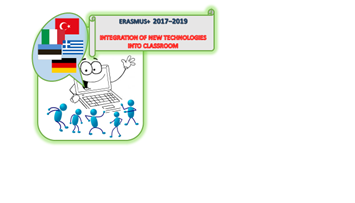 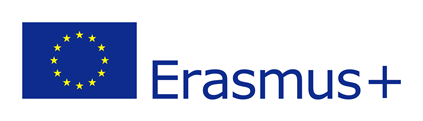 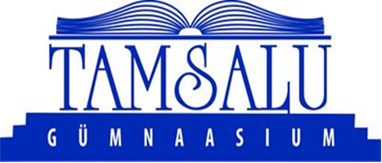 2nd transnational teaching / learning activity / training activity and short term exchange of students of the project “Integration of New Technology into Classroom“(2017-KA219-65)Tamsalu, Estonia 15–21 April 2018Using online tools to create quizzes; programs and apps in the Maths classroom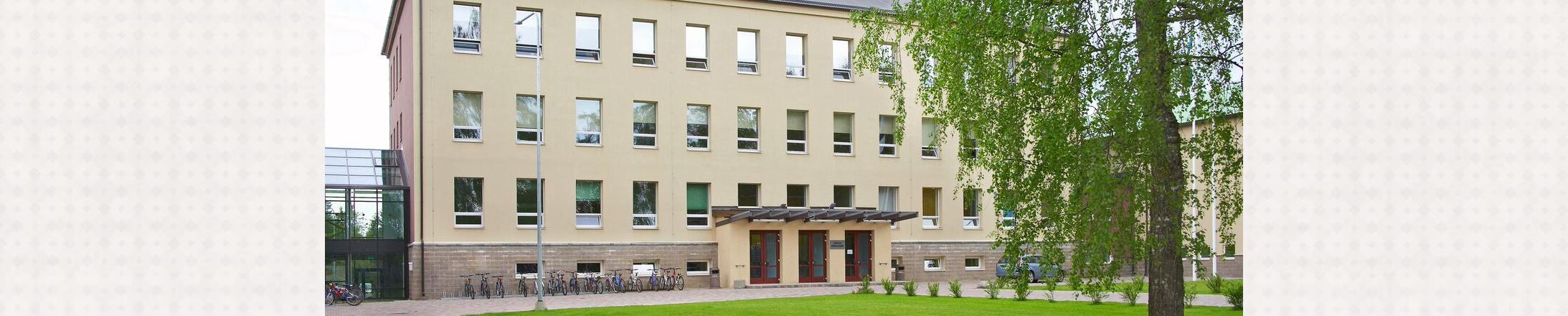 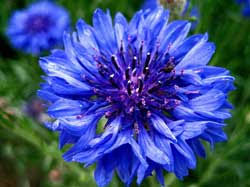 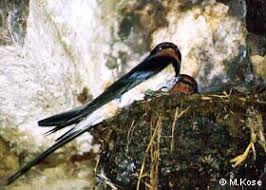 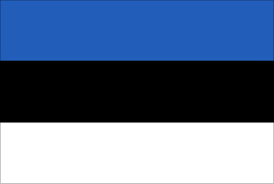 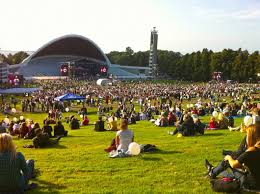 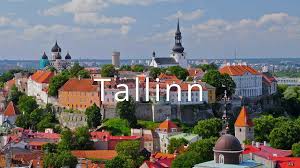 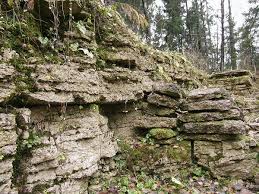 PROGRAMMESATURDAY, 14 APRIL Turkey:  arrival at 17.20bus to Tamsalu , accommodation at the sports centreSUNDAY, 15 APRIL Greece, Italy  − bus to Tamsalu  at 14.30Germany −  in the afternoonAccommodation at the sports centreDinner at the sports centre 20.00TURKEY: breakfast  − 9.00KEIMO, RENE, KARMEN, KENTEN, MÄRT  - 10.00 sports centre!!!!! A tour of Tamsalu ( Mai will join  you)                lunch – 14.00MONDAY, 16 APRILTUESDAY, 17 APRILWEDNESDAY, 18 APRILTHURSDAY, 19 APRILFRIDAY, 20 APRILSATURDAY, 21 APRIL3.00 Leaving for the airport (packed breakfast) - Greece9.00 Breakfast at the sports centre - Turkey, Germany, Italy14.00 Departure for Tallinn – Turkey, ItalyTIMEACTIVITYRemarks8.00–8.45Breakfast at the sports centre9.00–10.30Welcoming meetingCoffee and snacksgetting acquainted with the school and studentsintroduction to the programme and plans for the week10.30–13.00Sightseeing in Tamsalu and Porkuni13.00–14.00Lunch at school14.00–15.30TRAINING AND LEARNING ACTIVITIES: GROUP WORKgetting to know each group member students form 5 transnational groups as there are five students participating from each countryEach group has a teacher (1 per country) as group leader. Other teachers also help students during group work.Each student and teacher has 5 minutes to introduce themselves and answer questions.  The groups put together a group picture to introduce themselves to other groups.Mentimeter about Maths – individuallyplay Kahoot – 10 questions: 2–5 for country mathematics       (play in groups)15.30–15.45  Coffee break 15.45–16.45TRAINING AND LEARNING ACTIVITIES: MATHS QUIZZESplay Quizizz (Think out / 5 questions) play in groupsplay GoPollock (5 maths questions) in groups16.45–17.00Coffee break17.00–17.40TRAINING AND LEARNING ACTIVITIES: MATHS QUIZZESplay Socrative (5 maths questions) in groupsvote for the best quizzes app in Tricider18.00–18.45Dinner at the sports centre19.00–…Icebreaking activities (games, etc)TIMEACTIVITYRemarks8.00–8.30Breakfast at the sports centre9.00–…Sightseeing in Lääne-Viru county Käsmu captains’ village, Vihula, Palmse  and Sagadi manors14.00–15.00Lunch at Viitna Tavern  –Estonian cuisine…–19.00Sightseeing in Lääne-Viru county Käsmu captains’ village, Vihula, Palmse  and Sagadi manors20.00–20.30Dinner at the sports centre21.00–…Dance, zumbaTIMEACTIVITYRemarks8.00–8.45Breakfast at the sports centre9.00–10.30TRAINING AND LEARNING ACTIVITIES: MATHS LESSONS 1PowToon presentations (2 countries)10.30–11.00Coffee breakPresentation of the robotics team11.00–13.0011.00-13.30 TRAINING AND LEARNING ACTIVITIES:MATHS LESSONS 2 PowToon presentations (3 countries)13.00–14.00Lunch at school14.00–15.30TRAINING AND LEARNING ACTIVITIES: MATHS QUIZZESplay Nearpodshort introduction of all apps 15.30–15.45  Coffee break 15.45–16.45TRAINING AND LEARNING ACTIVITIES:  MATHS WORKSHOP 1drawing the quiz app for each groupdrawing the lessons for each group16.45–17.00Coffee break 17.00–18.00TRAINING AND LEARNING ACTIVITIES: MATHS WORKSHOP 1 continuedgroups familiarizing with the appwatch the lessons again18.00–18.45Dinner at the sports centre19.30–…Water aerobics at the sports centreNB! snacks (fruit etc.) available afterwardsTIMEACTIVITYRemarks8.00–8.45Breakfast at the sports centre9.00–10.30TRAINING AND LEARNING ACTIVITIES: MATHS Workshop 2 Students begin to create quizzes in groups. 10.30–11.00Coffee break11.00–13.00TRAINING AND LEARNING ACTIVITIES:MATHS Workshop 2 continued Students create quizzes.  13.00–13.40Lunch at school13.40–15.00TRAINING AND LEARNING ACTIVITIES:MATHS Workshop 3Students create quizzes.15.00–15.20 Coffee break 15.20–16.45TRAINING AND LEARNING ACTIVITIES: MATHS GAMEEach group will test their quizzes in group. Alternative for the early finishes: DESMOS-POLYGRATH individually for developing maths terminology 17.00–19.00A visit to Oruveski farm19.00–19.30Dinner at the sports centre20.00–…Sports activities at the sports centre. / Teachers’ meeting.TIMEACTIVITYRemarks8.00–8.45Breakfast at the sports centre9.00–10.30TRAINING AND LEARNING ACTIVITIES: Finalising the mini-lessons with quizzesPresentation of the mini-lessonsEach group will test their quizzes in group.Each group will discuss after the quiz: How did your group work go? Did everyone have role? What are the advantages and disadvantages of the app?What is your opinion about the app/program? Do you think it would make learning easier?Students who answered the quiz evaluate this using Tricider individually.10.30–11.00Coffee break11.00–13.00TRAINING AND LEARNING ACTIVITIES:Presentation of the mini-lessons with quizzes EVALUATION OF THE PROJECT ACTIVITIES (EVALUATION FORMS, PARTICIPANT LISTS,SIGNATURE LISTS)PROJECT MEETING FOR TEACHERS… continuedTeachers discuss the results of the project week, interim report and plan the next meeting in Karditsa.13.00–13.40Lunch at school14.00–19.00A trip to Rakvere and Rakvere Castle.  Shopping for souvenirs.20.00–… FINAL EVENING (CERTIFICATES)